  О внесении изменений в административный регламент предоставления муниципальной услуги «Об утверждении административного регламентапредоставления муниципальной услуги «Предоставление выписки из Реестра муниципальной собственности» от 12.11.2015 № 124»Во исполнение Федерального закона № 210-ФЗ от 27.07.2010 «Об организации предоставления государственных и муниципальных услуг», Федерального закона № 479-ФЗ от 29.12.2020, администрация сельского поселения «Пезмег»,ПОСТАНОВЛЯЕТ:1. Внести следующие дополнения в административный регламент предоставления муниципальной услуги  «Предоставление выписки из Реестра муниципальной собственности» от 12.11.2015 № 124»:- раздела II Регламента дополнить третьим абзацем следующего содержания:«-  предоставления на бумажном носителе документов и информации, электронные образы которых ранее были заверены в соответствии с пунктом 7.2 части 1 статьи 16 Федерального закона № 210-ФЗ, за исключением случаев, если нанесение отметок на такие документы либо их изъятие является необходимым условием предоставления муниципальной услуги, и иных случаев, установленных федеральными законами.».       - раздел II административного регламента дополнить пунктами 2.26, 2.27 следующего содержания:«2.26. В целях предоставления муниципальных услуг установление личности заявителя может осуществляться в ходе личного приема посредством предъявления паспорта гражданина Российской Федерации либо иного документа , удостоверяющего личность, в соответствии с законодательством Российской Федерации или посредством идентификации и аутентификации в администрации, МФЦ с использованием информационных технологий, предусмотренных частью 18 статьи 14.1 Федерального закона от 27 июля 2006 года № 149-ФЗ «Об информации, информационных технологиях и о защите информации.»2.27. При предоставлении муниципальных услуг в электронной форме идентификация и аутентификация могут осуществляться посредством:1) единой системы идентификации и аутентификации или иных государственных информационных систем, если такие государственные информационные системы в установленном Правительством Российской Федерации порядке обеспечивают взаимодействие с единой системой идентификации и аутентификации, при условии совпадения сведений о физическом лице в указанных информационных системах;2) единой системы идентификации и аутентификации в единой информационной системы персональных данных, обеспечивающей обработку, включая сбор и хранение, биометрических персональных данных, их проверку и передачу информации о степени их соответствия предоставленным биометрическим персональным данным физического лица.».2.Настоящее постановление вступает в силу со дня официального опубликования.Глава сельского поселения «Пезмег»                                               А.А.Торопов     ШУÖМШУÖМ ПОСТАНОВЛЕНИЕ ПОСТАНОВЛЕНИЕ     от  2021 года                 №  (Республика Коми, Корткеросский район, Пезмег) (Республика Коми, Корткеросский район, Пезмег) 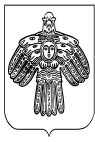 